Дзюба Елена Николаевна  учитель музыки МБОУ СОШ г. Котовска Тамбовской областиПРИМЕНЕНИЕ ПЕДАГОГИЧЕСКОЙ ТЕХНИКИ «КОММУНИКАТИВНАЯ АТАКА» НА УРОКАХ МУЗЫКИ В НАЧАЛЬНОЙ ШКОЛЕ     «Всё течёт, все изменяется.…»  Много перемен и в современной школе. Учебники и дневники  стали электронными, доски – интерактивными. Дети и их родители получили широкий доступ к информации, и, чтобы соответствовать их запросам и ожиданиям, учителям приходится быть «продвинутыми», то есть осваивать современное учебное оборудование, искать новые дидактические подходы, активно повышать педагогическую квалификацию и общую эрудицию. Также показателем профессионализма  учителя является виртуозное владение приёмами и компонентами педагогической техники на уроках.     Каждый учитель  в своей работе применяет на уроках разнообразные методы педагогического воздействия на учеников. Для того чтобы они грамотно использовались, наряду со знаниями по педагогике и психологии, учитель должен выработать целый комплекс собственных методов,  умений, приёмов и навыков. Именно этот комплекс  называется педагогической техникой и  позволяет каждому педагогу создать  свой стиль преподавания.Данная статья посвящена применению на уроках музыки   в  школе первой ступени  одного из видов педагогической техники, который называется  «коммуникативная атака».      Коммуникативная атака относится к образовательным  приёмам, которые позволяют активизировать и зафиксировать внимание учащихся, внезапно  и эмоционально вовлечь учеников в  тему урока, переключить на следующий этап деятельности, перейти к проблемным вопросам или заданиям. Для осуществления приёма педагогу нужно использовать оригинальный, необычный материал в контексте  темы урока  и  представить его в нетрадиционной форме, то есть привлечь внимание и вызвать живой интерес учеников. Коммуникативная атака помогает  начать урок в том темпе, который нужен,  и оказать неожиданное  эмоциональное воздействие на учеников.       На уроках музыки в начальной школе я применяю  разные варианты коммуникативной  атаки,  чаще всего  это происходит  в начале урока, на первых его минутах. Учащимся предлагаются  интерактивные кроссворд или  филворд, проблемные вопросы, музыкальный фрагмент или стихотворение,  показ  картин в виде слайдшоу.  Ученики начальных классов  любят, когда на уроках появляются волшебный сундучок,  музыкальная шкатулка с предметами, также использую приём  «фотоквест»  и погружение в игровую ситуацию с помощью ИКТ.  Практически все задания разработаны   с применением интерактивных презентаций  Microsoft  PowerPoint и   на основе сервисов Веб 2.0.  Приведу примеры таких «коммуникативных атак».Пример№1 – загадка-видеофрагмент Урок музыки в 1  классе (УМК «Планета знаний» авторская программа Т.И.Баклановой «Музыка»)  Тема «Карнавал животных».Коммуникативная атака проводится при помощи визуального учебного пособия «Письмо для первоклассников», созданного  в программе Windows Movie Maker, аудиозвучание записано при помощи программы  Оnline-microphone.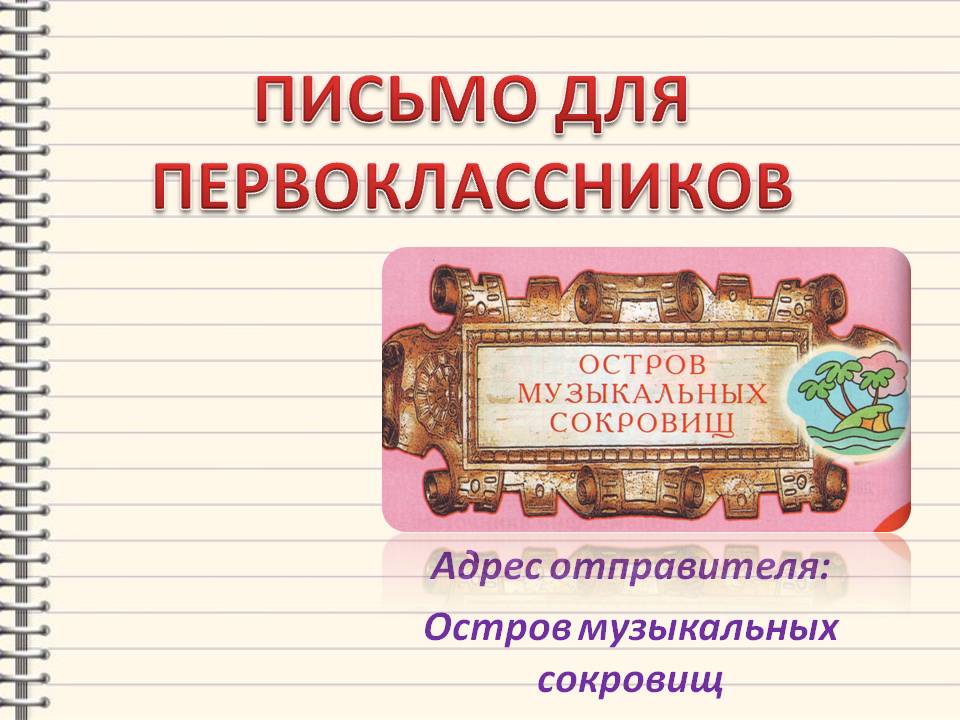 Учитель: Добрый день, ребята! Сегодня  нам по электронной почте пришло  звуковое письмо  с Острова музыкальных сокровищ с просьбой открыть его в самом начале урока. Давайте послушаем это письмо.Здравствуйте дорогие первоклассники !По острову мы прогуляться желаемИ музыку слышим. О чём? Отгадаем!В музыке этой, - Увидите сами!-Ноты живые: с хвостами, с  усами.Бегать умеют они и летать,Ползать и плавать, кусать и хватать.Ноты мохнатые, ноты пернатые,Стройные ноты и даже горбатые,Добрые, злые, наземные, водные,Кто же они? Догадались? звук ожиданияПравильно! ЖИВОТНЫЕаплодисменты.Авторский вариант ресурса вы можете посмотреть по ссылке: https://youtu.be/cZUth1Rf2mcПример №2 –творческое заданиеУрок музыки в 4 классе  (УМК «Перспектива», авторская программа  Г. П. Сергеевой, Е, Д, Критской, Т.С. Шмагиной). Тема: « Святые земли Русской. Илья Муромец».Коммуникативная атака проводится при помощи учебного материала, способствующего визуализации текстовой информации, созданного при помощи сервиса ImageChef . 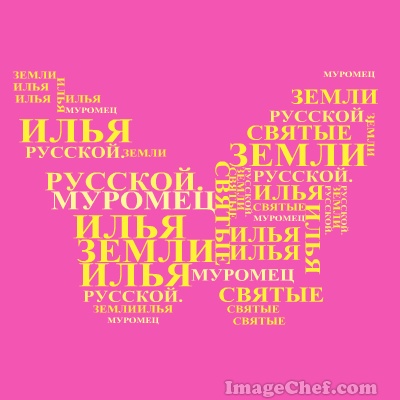 -Ребята! Сегодня у нас с вами речь пойдёт об одном удивительном богатыре, равных которому на Руси никогда не было. Посмотрите, пожалуйста, на экран: на нём «облако», составленное из слов темы нашего урока. Я предлагаю вам внимательно посмотреть на эти слова, выписать их себе в тетрадь и составить название темы. Ссылка на ресурс «Облако слов»:http://www.imagechef.com/ic/myitem.jsp?myremix=29686304Пример № 3 стихотворение Урок музыки во 2 классе (УМК «Перспектива», авторская программа  Г. П. Сергеевой, Е, Д, Критской, Т.С. Шмагиной). Тема: «Природа и музыка. Прогулка»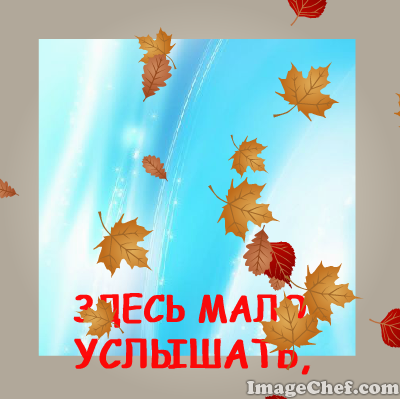 Коммуникативная атака проводится при помощи учебного ресурса «Поэтический калейдоскоп», способствующего визуализации живописных и литературных впечатлений, созданного при помощи сервиса ImageChef . Учитель: Здравствуйте, ребята! Прежде чем объявить тему нашего сегодняшнего урока, мне бы хотелось, чтобы вы  прочитали  про себя это стихотворение                 (просмотр ресурса).- Стихотворение  написал русский поэт Николай Рыленков.  О чём оно? (ответы детей) Да, услышать, почувствовать природу, созерцать её красоту – поистине дар, чем наделён далеко не каждый человек. Поэты, художники  и композиторы тонко чувствовали красоту окружающего мира и передавали её с помощью стихов, рисунков и  музыки. Давайте ещё раз прочитаем стихотворение, но сделаем это выразительно и выделим голосом  слова, главные по смыслу.Проводится коллективное чтение с  повторным просмотром ресурса. Ссылка на ресурс «Поэтический калейдоскоп»:http://www.imagechef.com/ic/myitem.jsp?myremix=29687652Пример №3 - фотоквестУрок музыки в 3 классе УМК «Перспектива», авторская программа  Г. П. Сергеевой, Е, Д, Критской, Т.С. Шмагиной)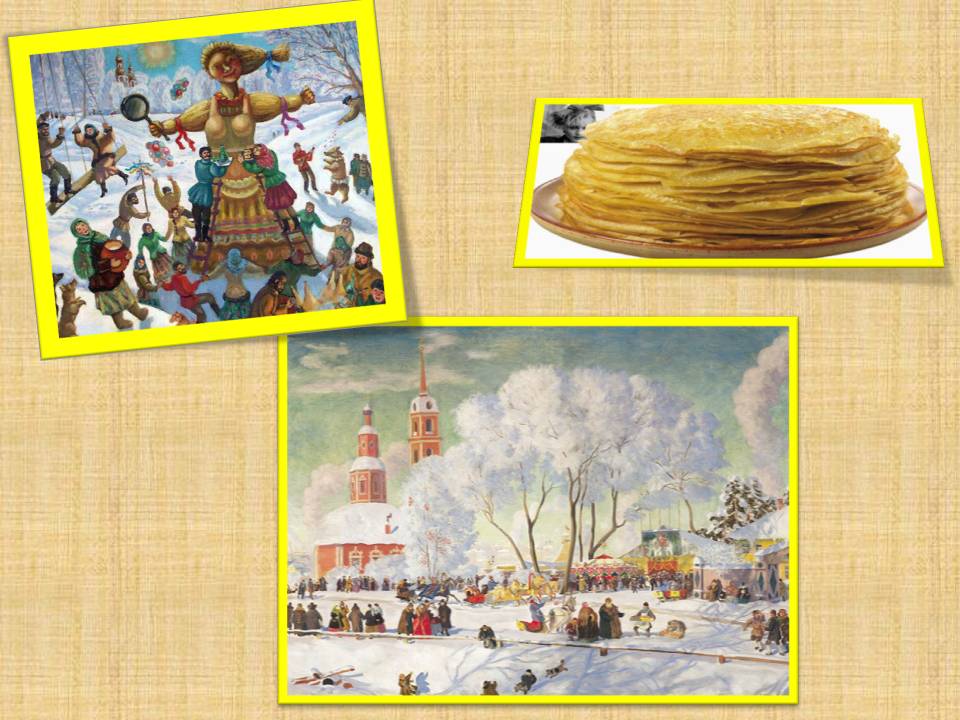 Тема: «Звучащие картины. «Прощание с Масленицей».Предлагается три изображения, с помощью которых дети должны сформулировать тему  урока. Создавать данный ресурс можно как с помощью презентаций Microsoft  PowerPoint, так и с помощью сервиса ImageChef .Учитель: Здравствуйте, ребята! Внимательно рассмотрите эти изображения и с их помощью попробуйте сформулировать тему нашего урока.Ссылка на ресурс: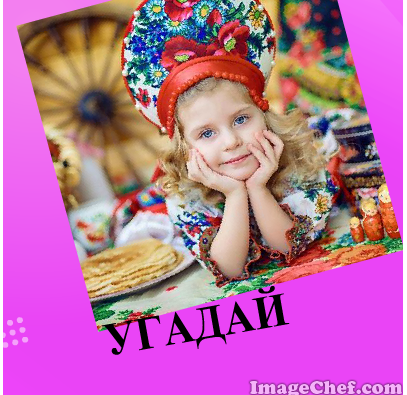 http://www.imagechef.com/ic/myitem.jsp?myremix=29723944Пример №5:  музыкальная открыткаУрок музыки в 3 классе (УМК «Система Л.В. Занкова авторская программа по  «Музыка» автора Ригиной Г.С.)Тема: «Сказка в балете П.И.Чайковского. «Щелкунчик»Коммуникативная атака проводится при помощи учебного ресурса «Вальс цветов», синтезирующего такие виды искусства, как музыка, живопись и поэзия и созданного с помощью сервиса  Playcast.Учитель: Сказка в музыке живёт,                Сказка в гости вас зовёт               В сказке радуга горит, танец, музыка  царит,              Этой музыкальной сказке на урок наш путь открыт...                                                  (просмотр ресурса)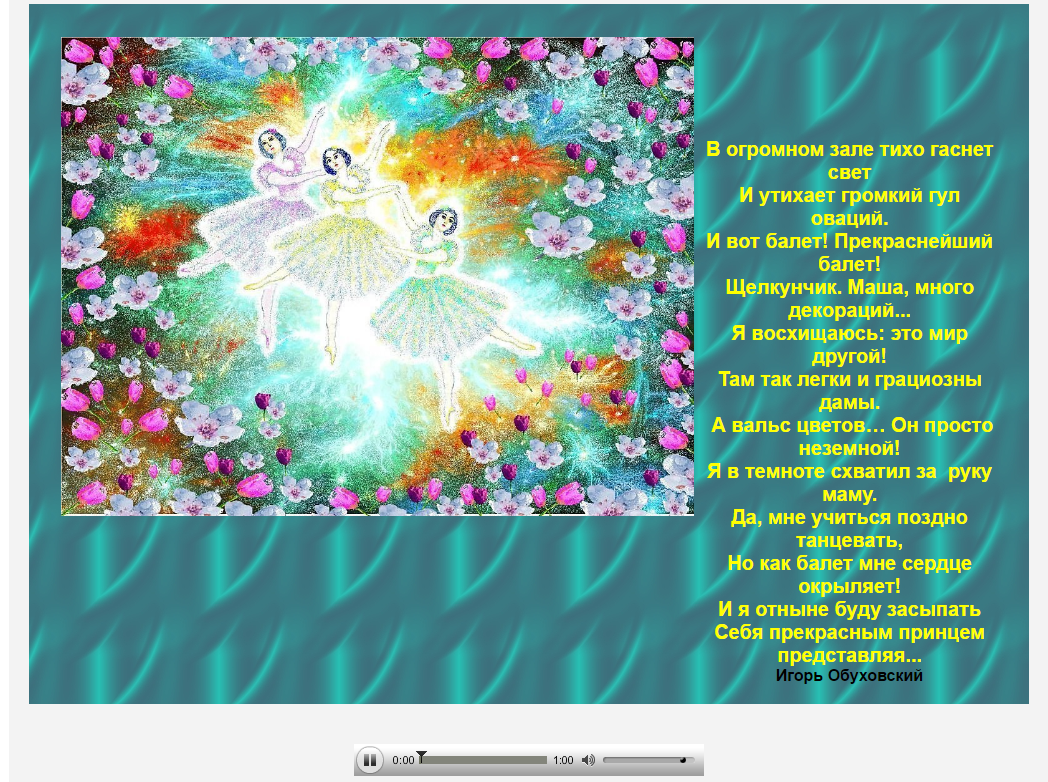 Ссылка на ресурс:http://www.playcast.ru/view/9938470/714f3e2e9a7f4d0ddc2bcf334e5eeb431c3bd2capl       Подводя итоги всего сказанного выше, считаю, что разработка  приёмов техники «Коммуникативная атака» является перспективным направлением моей работы, планирую и в дальнейшем  применять их  на уроках музыки в начальных классах, как способствующих  наиболее полному раскрытию интеллектуального и творческого потенциала учеников, развивающих    способность логически мыслить  и повышающих познавательный интерес к предмету. Рекомендую  к применению для всех педагогов.Список использованной литературы:1.Бодалев, А.А. Психология общения. – М., Воронеж: Издательство «Институт практической психологии»; НПО «МОДЭК», 1996.2.Гин А. А. Приемы педагогической техники.- М: Вита-Пресс,2004.-88с3. Использование педагогической техники "Коммуникативная атака" на занятиях с детьми. [Электронный ресурс] – Режим доступа:http://pedsovet.org/component/option,com_mtree/task,viewlink/link_id,169015/Itemid,118/4. «Коммуникативная атака» статья для журнала "Моё королевство".[Электронный ресурс] – Режим доступа: http://www.game.openwork.ru/attack.htm5. «Техника педагогического общения». [Электронный ресурс] – Режим доступа:  http://didaktor.ru/texnika-pedagogicheskogo-obshheniya/6.Шпарута Н.В. Современные сервисы сети Интернет в педагогической практике (Web 2.0): метод. рекомендации для тьюторов доп. проф. образоват. программы / Н.В. Шпарута, И.А. Волкова, ГБОУ ДПО СО. «Ин-т развития образования», кафедра информ. технологий. Екатеринбург: ИРО, 2012. 